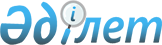 Кейден ауылдық округінің 2022-2024 жылдарға арналған бюджеті туралы
					
			Мерзімі біткен
			
			
		
					Қызылорда облысы Жаңақорған аудандық мәслихатының 2021 жылғы 30 желтоқсандағы № 169 шешімі. Мерзімі біткендіктен қолданыс тоқтатылды
      "Қазақстан Республикасының Бюджет кодексі" Қазақстан Республикасы Кодексінің 9-1 бабының 2-тармағына және "Қазақстан Республикасындағы жергілікті мемлекеттік басқару және өзін-өзі басқару туралы" Қазақстан Республикасы Заңының 6 бабына сәйкес Жаңақорған аудандық мәслихаты ШЕШТІ:
      1. Кейден ауылдық округінің 2022 - 2024 жылдарға арналған бюджеті тиісінше 1, 2 және 3-қосымшаларға сәйкес, оның ішінде 2022 жылға мынадай көлемде бекітілсін:
      1) кірістер – 79 860,5 мың теңге;
      салықтық түсімдер – 3 413 мың теңге;
      салықтық емес түсімдер – 530 мың теңге ;
      негізгі капиталды сатудан түсетін түсімдер – 0;
      трансферттердің түсімі – 75 917,5 мың теңге;
      2) шығындар – 80 187 мың теңге;
      3) таза бюджеттік кредиттеу – 0;
      бюджеттік кредиттер – 0;
      бюджеттік кредиттерді өтеу – 0;
      4) қаржы активтерімен жасалатын операциялар бойынша сальдо – 0;
      қаржы активтерін сатып алу – 0;
      мемлекеттің қаржы активтерін сатудан түсетін түсімдер – 0;
      5) бюджет тапшылығы (профициті) – - 326,5 мың теңге;
      6) бюджет тапшылығын қаржыландыру (профицитін пайдалану) – 326,5 мың теңге.
      Ескерту. 1-тармақ жаңа редакцияда - Қызылорда облысы Жаңақорған аудандық мәслихатының 28.11.2022 № 302 шешімімен (01.01.2022 бастап қолданысқа енгізіледі).


      2. Аудандық бюджеттен ауылдық округ бюджетіне берілетін субвенция мөлшері 2022 жылға 39 439 мың теңге.
      3. Осы шешім 2022 жылдың 1 қаңтарынан бастап қолданысқа енгізіледі және ресми жариялауға жатады. Кейден ауылдық округінің 2022 жылға арналған бюджеті
      Ескерту. 1-қосымша жаңа редакцияда - Қызылорда облысы Жаңақорған аудандық мәслихатының 28.11.2022 № 302 шешімімен (01.01.2022 бастап қолданысқа енгізіледі). 2023 жылға арналған Кейден ауылдық округінің бюджеті 2024 жылға арналған Кейден ауылдық округінің бюджеті
					© 2012. Қазақстан Республикасы Әділет министрлігінің «Қазақстан Республикасының Заңнама және құқықтық ақпарат институты» ШЖҚ РМК
				
      Жаңақорған ауданы мәслихатының хатшыcы 

Ғ.Сопбеков
Жаңақорған аудандық маслихатының
2022 жылғы 28 қарашадағы
№ 169 шешіміне 1 қосымша
Санаты
Санаты
Санаты
Санаты
Санаты
Сомасы, мың теңге
Сыныбы
Сыныбы
Сыныбы
Сыныбы
Сомасы, мың теңге
Ішкі сыныбы
Ішкі сыныбы
Ішкі сыныбы
Сомасы, мың теңге
I. Кірістер
I. Кірістер
79 860,5
1
Салықтық түсімдер
Салықтық түсімдер
3 413
04
Меншiкке салынатын салықтар
Меншiкке салынатын салықтар
3 413
1
Мүлiкке салынатын салықтар
Мүлiкке салынатын салықтар
19
3
Жер салығы
Жер салығы
233
4
Көлiк құралдарына салынатын салық
Көлiк құралдарына салынатын салық
3 161
2
Салықтық емес түсiмдер
Салықтық емес түсiмдер
530
01
Мемлекеттік меншіктен түсетін кірістер
Мемлекеттік меншіктен түсетін кірістер
530
5
Мемлекет меншігіндегі мүлікті жалға беруден түсетін кірістер
Мемлекет меншігіндегі мүлікті жалға беруден түсетін кірістер
530
4
Трансферттердің түсімдері
Трансферттердің түсімдері
75 917,5
02
Мемлекеттiк басқарудың жоғары тұрған органдарынан түсетiн трансферттер
Мемлекеттiк басқарудың жоғары тұрған органдарынан түсетiн трансферттер
75 917,5
3
Ауданның (облыстық маңызы бар қаланың) бюджетінен трансферттер
Ауданның (облыстық маңызы бар қаланың) бюджетінен трансферттер
75 917,5
Функционалдық топ
Функционалдық топ
Функционалдық топ
Функционалдық топ
Функционалдық топ
Сомасы, мың теңге
Функционалдық кіші топ
Функционалдық кіші топ
Функционалдық кіші топ
Функционалдық кіші топ
Сомасы, мың теңге
Бюджеттік бағдарламалардың әкімшісі
Бюджеттік бағдарламалардың әкімшісі
Бюджеттік бағдарламалардың әкімшісі
Сомасы, мың теңге
Бағдарлама
Бағдарлама
Сомасы, мың теңге
Атауы
Сомасы, мың теңге
II. Шығындар
80 187,0
1
Жалпы сипаттағы мемлекеттiк қызметтер
36 462,6
1
Мемлекеттiк басқарудың жалпы функцияларын орындайтын өкiлдi, атқарушы және басқа органдар
36 462,6
124
Аудандық маңызы бар қала, ауыл, кент, ауылдық округ әкімінің аппараты
36 462,6
001
Аудандық маңызы бар қала, ауыл, кент, ауылдық округ әкімінің қызметін қамтамасыз ету жөніндегі қызметтер
36 462,6
6
Әлеуметтiк көмек және әлеуметтiк қамсыздандыру
3 198
2
Әлеуметтiк көмек
3 198
124
Аудандық маңызы бар қала, ауыл, кент, ауылдық округ әкімінің аппараты
3 198
003
Мұқтаж азаматтарға үйде әлеуметтік көмек көрсету
3 198
7
Тұрғын үй-коммуналдық шаруашылық
5 029
3
Елді-мекендерді көркейту
5 029
124
Аудандық маңызы бар қала, ауыл, кент, ауылдық округ әкімінің аппараты
5 029
008
Елді мекендерде көшелерді жарықтандыру
1 233
009
Елді мекендердің санитариясын қамтамасыз ету
526
011
Елді мекендерді абаттандыру мен көгалдандыру
3 270
8
Мәдениет, спорт, туризм және ақпараттық кеңістiк
15 626
1
Мәдениет саласындағы қызмет
15 363
124
Аудандық маңызы бар қала, ауыл, кент, ауылдық округ әкімінің аппараты
15 363
006
Жергілікті деңгейде мәдени-демалыс жұмысын қолдау
15 363
2
Спорт
263
124
Аудандық маңызы бар қала, ауыл, кент, ауылдық округ әкімінің аппараты
263
028
Жергілікті деңгейде дене шынықтыру- сауықтыру және спорттық іс шараларды өткізу
263
12
Көлік және коммуникация
17 851,5
1
Автомобиль көлігі
17 851,5
124
Аудандық маңызы бар қала, ауыл, кент, ауылдық округ әкімінің аппараты
17 851,5
045
Аудандық маңызы бар қалаларда, кенттерде, ауылдарда, ауылдық округтерде автомобиль жолдарының жұмыс істеуін қамтамасыз ету
17 851,5
13
Басқалар
1 985
9
Басқалар
1 985
124
Аудандық маңызы бар қала, ауыл, кент, ауылдық округ әкімінің аппараты
1 985
040
Өңірлерді дамытудың 2025 жылға дейінгі бағдарламасы шеңберінде өңірлерді экономикалық дамытуға жәрдемдесу бойынша шараларды іске асыруға ауылдық елді мекендерді жайластыруды шешуге арналған іс-шараларды іске асыру
1 985
15
Трансферттер
34,9
1
Трансферттер
34,9
124
Аудандық маңызы бар қала, ауыл, кент, ауылдық округ әкімінің аппараты
34,9
044
Қазақстан Республикасының Ұлттық қорынан берілетін нысаналы тренсферт есебінен республикалық бюджеттен бөлінген пайдаланылмаған (түгел пайдаланылмаған)
1,8
048
Пайдаланылмаған(толық пайдаланылмаған) нысаналы трансферттерді қайтару
33,1
3. Таза бюджеттік кредит беру
0
4. Қаржы активтерімен жасалатын операциялар бойынша сальдо
0
5. Бюджет тапшылығы (профициті)
-326,5
6. Бюджет тапшылығын қаржыландыру (профицитті пайдалану)
326,5
8
Бюджет қаражатының пайдаланылатын қалдықтары
326,5
1
Бюджет қаражатының бос қалдықтары
326,5Жаңақорған аудандық маслихатының
2021 жылғы 30 желтоқсандағы
№ 169 шешіміне 2-қосымша
Санаты
Санаты
Санаты
Санаты
Санаты
Сомасы, мың теңге
Сыныбы
Сыныбы
Сыныбы
Сыныбы
Сомасы, мың теңге
Ішкі сыныбы
Ішкі сыныбы
Ішкі сыныбы
Сомасы, мың теңге
I. Кірістер
I. Кірістер
55 192
1
Салықтық түсімдер
Салықтық түсімдер
3 584
04
Меншiкке салынатын салықтар
Меншiкке салынатын салықтар
3 584
1
Мүлiкке салынатын салықтар
Мүлiкке салынатын салықтар
20
3
Жер салығы
Жер салығы
245
4
Көлiк құралдарына салынатын салық
Көлiк құралдарына салынатын салық
3 319
2
Салықтық емес түсiмдер
Салықтық емес түсiмдер
556
01
Мемлекеттік меншіктен түсетін кірістер
Мемлекеттік меншіктен түсетін кірістер
556
5
Мемлекет меншігіндегі мүлікті жалға беруден түсетін кірістер
Мемлекет меншігіндегі мүлікті жалға беруден түсетін кірістер
556
4
Трансферттердің түсімдері
Трансферттердің түсімдері
51 052
02
Мемлекеттiк басқарудың жоғары тұрған органдарынан түсетiн трансферттер
Мемлекеттiк басқарудың жоғары тұрған органдарынан түсетiн трансферттер
51 052
3
Ауданның (облыстық маңызы бар қаланың) бюджетінен трансферттер
Ауданның (облыстық маңызы бар қаланың) бюджетінен трансферттер
51 052
Функционалдық топ
Функционалдық топ
Функционалдық топ
Функционалдық топ
Функционалдық топ
Сомасы, мың теңге
Функционалдық кіші топ
Функционалдық кіші топ
Функционалдық кіші топ
Функционалдық кіші топ
Сомасы, мың теңге
Бюджеттік бағдарламалардың әкімшісі
Бюджеттік бағдарламалардың әкімшісі
Бюджеттік бағдарламалардың әкімшісі
Сомасы, мың теңге
Бағдарлама
Бағдарлама
Сомасы, мың теңге
Атауы
Сомасы, мың теңге
II. Шығындар
55 192
1
Жалпы сипаттағы мемлекеттiк қызметтер
35 094
1
Мемлекеттiк басқарудың жалпы функцияларын орындайтын өкiлдi, атқарушы және басқа органдар
35 094
124
Аудандық маңызы бар қала, ауыл, кент, ауылдық округ әкімінің аппараты
35 094
001
Аудандық маңызы бар қала, ауыл, кент, ауылдық округ әкімінің қызметін қамтамасыз ету жөніндегі қызметтер
35 094
6
Әлеуметтiк көмек және әлеуметтiк қамсыздандыру
 1 487
2
Әлеуметтiк көмек
1 487
124
Аудандық маңызы бар қала, ауыл, кент, ауылдық округ әкімінің аппараты
1 487
003
Мұқтаж азаматтарға үйде әлеуметтік көмек көрсету
1 487
7
Тұрғын үй-коммуналдық шаруашылық
5 029
3
Елді-мекендерді көркейту
5 029
124
Аудандық маңызы бар қала, ауыл, кент, ауылдық округ әкімінің аппараты
5 029
008
Елді мекендерде көшелерді жарықтандыру
1 233
009
Елді мекендердің санитариясын қамтамасыз ету
526
011
Елді мекендерді абаттандыру мен көгалдандыру
3 270
8
Мәдениет, спорт, туризм және ақпараттық кеңістiк
11 597
1
Мәдениет саласындағы қызмет
11 334
124
Аудандық маңызы бар қала, ауыл, кент, ауылдық округ әкімінің аппараты
11 334
006
Жергілікті деңгейде мәдени-демалыс жұмысын қолдау
11 334
2
Спорт
263
124
Аудандық маңызы бар қала, ауыл, кент, ауылдық округ әкімінің аппараты
263
028
Жергілікті деңгейде дене шынықтыру- сауықтыру және спорттық іс шараларды өткізу
263
13
Басқалар
1 985
9
Басқалар
1 985
124
Аудандық маңызы бар қала, ауыл, кент, ауылдық округ әкімінің аппараты
1 985
040
Өңірлерді дамытудың 2025 жылға дейінгі бағдарламасы шеңберінде өңірлерді экономикалық дамытуға жәрдемдесу бойынша шараларды іске асыруға ауылдық елді мекендерді жайластыруды шешуге арналған іс-шараларды іске асыру
1 985
3. Таза бюджеттік кредит беру
0
4. Қаржы активтерімен жасалатын операциялар бойынша сальдо
0
5. Бюджет тапшылығы (профициті)
0
6. Бюджет тапшылығын қаржыландыру (профицитті пайдалану)
0Жаңақорған аудандық маслихатының
2021 жылғы 30 желтоқсандағы
№ 169 шешіміне 3-қосымша
Санаты
Санаты
Санаты
Санаты
Санаты
Сомасы, мың теңге
Сыныбы
Сыныбы
Сыныбы
Сыныбы
Сомасы, мың теңге
Ішкі сыныбы
Ішкі сыныбы
Ішкі сыныбы
Сомасы, мың теңге
I. Кірістер
I. Кірістер
56 721
1
Салықтық түсімдер
Салықтық түсімдер
3 584
04
Меншiкке салынатын салықтар
Меншiкке салынатын салықтар
3 584
1
Мүлiкке салынатын салықтар
Мүлiкке салынатын салықтар
20
3
Жер салығы
Жер салығы
245
4
Көлiк құралдарына салынатын салық
Көлiк құралдарына салынатын салық
3 319
2
Салықтық емес түсiмдер
Салықтық емес түсiмдер
556
01
Мемлекеттік меншіктен түсетін кірістер
Мемлекеттік меншіктен түсетін кірістер
556
5
Мемлекет меншігіндегі мүлікті жалға беруден түсетін кірістер
Мемлекет меншігіндегі мүлікті жалға беруден түсетін кірістер
556
4
Трансферттердің түсімдері
Трансферттердің түсімдері
52 581
02
Мемлекеттiк басқарудың жоғары тұрған органдарынан түсетiн трансферттер
Мемлекеттiк басқарудың жоғары тұрған органдарынан түсетiн трансферттер
51 581
3
Ауданның (облыстық маңызы бар қаланың) бюджетінен трансферттер
Ауданның (облыстық маңызы бар қаланың) бюджетінен трансферттер
51 581
Функционалдық топ
Функционалдық топ
Функционалдық топ
Функционалдық топ
Функционалдық топ
Сомасы, мың теңге
Функционалдық кіші топ
Функционалдық кіші топ
Функционалдық кіші топ
Функционалдық кіші топ
Сомасы, мың теңге
Бюджеттік бағдарламалардың әкімшісі
Бюджеттік бағдарламалардың әкімшісі
Бюджеттік бағдарламалардың әкімшісі
Сомасы, мың теңге
Бағдарлама
Бағдарлама
Сомасы, мың теңге
Атауы
Сомасы, мың теңге
II. Шығындар
56 721
1
Жалпы сипаттағы мемлекеттiк қызметтер
36 623
1
Мемлекеттiк басқарудың жалпы функцияларын орындайтын өкiлдi, атқарушы және басқа органдар
36 623
124
Аудандық маңызы бар қала, ауыл, кент, ауылдық округ әкімінің аппараты
36 623
001
Аудандық маңызы бар қала, ауыл, кент, ауылдық округ әкімінің қызметін қамтамасыз ету жөніндегі қызметтер
36 623
6
Әлеуметтiк көмек және әлеуметтiк қамсыздандыру
 1 487
2
Әлеуметтiк көмек
1 487
124
Аудандық маңызы бар қала, ауыл, кент, ауылдық округ әкімінің аппараты
1 487
003
Мұқтаж азаматтарға үйде әлеуметтік көмек көрсету
1 487
7
Тұрғын үй-коммуналдық шаруашылық
5 029
3
Елді-мекендерді көркейту
5 029
124
Аудандық маңызы бар қала, ауыл, кент, ауылдық округ әкімінің аппараты
5 029
008
Елді мекендерде көшелерді жарықтандыру
1 233
009
Елді мекендердің санитариясын қамтамасыз ету
526
011
Елді мекендерді абаттандыру мен көгалдандыру
3 270
8
Мәдениет, спорт, туризм және ақпараттық кеңістiк
11 597
1
Мәдениет саласындағы қызмет
11 334
124
Аудандық маңызы бар қала, ауыл, кент, ауылдық округ әкімінің аппараты
11 334
006
Жергілікті деңгейде мәдени-демалыс жұмысын қолдау
11 334
2
Спорт
263
124
Аудандық маңызы бар қала, ауыл, кент, ауылдық округ әкімінің аппараты
263
028
Жергілікті деңгейде дене шынықтыру- сауықтыру және спорттық іс шараларды өткізу
263
13
Басқалар
1 985
9
Басқалар
1 985
124
Аудандық маңызы бар қала, ауыл, кент, ауылдық округ әкімінің аппараты
1 985
040
Өңірлерді дамытудың 2025 жылға дейінгі бағдарламасы шеңберінде өңірлерді экономикалық дамытуға жәрдемдесу бойынша шараларды іске асыруға ауылдық елді мекендерді жайластыруды шешуге арналған іс-шараларды іске асыру
1 985
3. Таза бюджеттік кредит беру
0
4. Қаржы активтерімен жасалатын операциялар бойынша сальдо
0
5. Бюджет тапшылығы (профициті)
0
6. Бюджет тапшылығын қаржыландыру (профицитті пайдалану)
0